Meno:...........................................                                         Trieda:......................Rozhodni, ktorý z nasledujúcich výrokov je pravdivý(Áno) alebo nepravdivý (Nie).                                                                                                		   Áno – NieVoda pokrýva polovicu povrchu Zeme.				     V ľudskom tele sa voda nachádza všade okrem krvi.	Skupenstvo vody môže byť pevné, kvapalné alebo plynné.	Voda má vždy kvapalné skupenstvo.				Voda z potokov a riek je povrchová.Úžitková voda je menej čistá ako pitná.			                                                                                                                          Voda na pitie sa upravuje v čistiarňach odpadových vôd.	Vodovodná voda je pitná.						Voda používaná v umyvárkach áut je destilovaná.		Voda zo studne je podzemná voda.	Zakrúžkuj správnu odpoveď:	Najviac nečistôt obsahuje voda: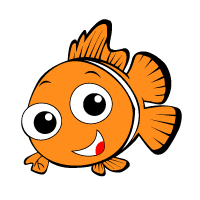 minerálna			c) odpadovádažďová				d) podzemnápri destilácii pitnej vody vznikne voda:minerálna			c) odpadovádestilovaná			d) pitnáRozhodni, čo nie je roztok:sirupová voda			c) pitná vodamorská voda			d) destilovaná vodaÚžitková voda sa nemá používať na:polievanie kvetov		c) pranie bielizne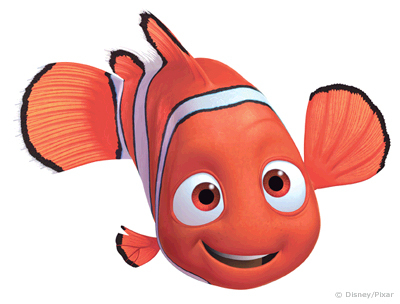 umývanie áut			d) pitieVyznač, čo môže znečistiť vodu v rieke:kyslík				c) motorový olejpiesok				d) ryby1.2.3.4.5.6.7.8.9.10.